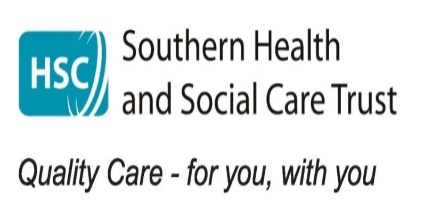 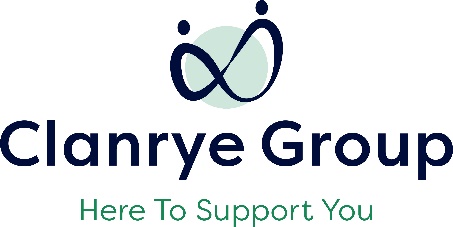 Parents Plus Special Needs ProgrammeEnrolment Form (Parents/Carers in attendance)Priority for this programme will be given to families known to the Southern Trust Autism and Disability Services. However referrals will be considered from all families living in the Southern Trust with a young person 11-18 years, with a confirmed Autism diagnosis. Applicants will be notified within a week of the closing date. A list may be created for future programmes.Thank you for taking the time to complete the form.Please return to claire.convery@clanryegroup.com by Tuesday 29th August 2023Participant Details (Parent/Carer)Participant Details (Parent/Carer)Name  Address Contact Number/EmailRelationship to young personYoung Persons DetailsYoung Persons DetailsName DOB/AgeDoes your young person have a confirmed diagnosis of Autism? Y/NPlease provide brief information including any additional needs that need to be given consideration toIs the young person currently known to the Southern Trust Autism Services or Social Work Disability Services?Y/NAdditional Detail-Parent/CarerAdditional Detail-Parent/CarerAre you in a position to attend this 7 week programme Y/NThis programme will be delivered online, do you have access to the internet?Y/NDo you require any reasonable adjustments in relation to your application, eg access arrangements, interpreting service?Y/NWould you like to have a call back from one of the programme facilitators before committing to the programme?Y/NConsentConsentForm completed by DateIf not completed by Parent/Carer) please confirm that consent has been given to submit this application?